Acteur : 	Synopsis :En tant que leader, tu es un médecin qui aura la tâche de gérer un cas de RCR avec une équipe de soins (étudiants). Les membres de l’équipe de soins vont agir selon leur niveau de profession et vont probablement te suggérer une variété de traitements. Tu dois guider les traitements selon les lignes directrices d’ACLS ou de BLS de la fondation des maladies du cœur. Des algorithmes te seront fournis à cet effet. Le synopsis ci-dessous sert à te donner des idées de dialogue et t’indique comment agir dans le rôle du médecin lors du déroulement du cas.Histoire sociale :Tu es un jeune médecin tout récemment diplômé et tu es présentement en train de travailler à ton premier quart de nuit, seul à l’urgence.Tu pars le lendemain en vacances dans les Caraïbes, avec des amis, tout de suite après ton quart.Tu souhaites fortement ne pas manquer ton vol.Tu es fatigué, impatient et tu as faim, car ton quart de nuit fut très occupé. Tu as hâte que ça finisse.Mais, lorsque ton quart tire à sa fin le matin, un cas de RCR arrive. C’est la première fois que tu géreras un cas critique seul, dans cette urgence et avec cette équipe.Tu deviens très stressé et même fâché, car tu attends impatiemment de l’aide de ta relève qui est en retard.Tu es aussi pressé pour être à l’heure pour ton vol.Déroulement du scénario et réactions des participants :Afin d’essayer d’être efficace, tu ordonnes à ton équipe, de façon autoritaire et avec impatience, les traitements requis pour gérer le cas, mais en sautant des étapes importantes de l’algorithme ACLS.Tu éprouves plusieurs moments d’indécisions et reviens souvent sur tes ordres. Tu essaies d’être parfait. Tes actions causent un désordre non intentionnel dans les soins donnés.Ton équipe va sûrement noter ces changements, mais tu dois insister sans cesse : tes décisions sont les bonnes et tu n’acceptes aucune critique de la part de ton équipe. Tu as toujours raison.Tu veux très peu d’interactions avec le patient (mannequin) et laisses l’équipe de soins s’en occuper.Tu te promènes sans arrêt dans la salle.Tu critiques les membres de l’équipe, car tu n’es pas satisfait de la vitesse à laquelle ils travaillent.En même temps, tu exprimes ton impatience et ton désaccord envers ta relève qui est en retard. Tu rappelles que ton quart était occupé. Tu es préoccupé par ton vol que tu dois changer, etc. Tu ne fais aucune mention concernant le bien-être du patient.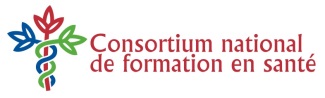 Scénario : Gestion de conflit (Cas A)Script : Médecin autoritaireCas : Gestion d’un cas RCR